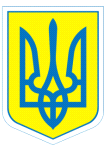 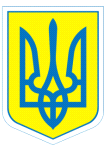 НАКАЗ01.09.2015 			        м.Харків 				№ 185Про  зарахування вихованцівдо нічної групи На підставі заяв батьківНАКАЗУЮ:1.Зарахувати  нижчезазначених вихованців до нічної групи:Дошкільна група № 11.Вільхівський Артемій Олександрович2.Мороз Дмитро СергійовичДошкільна група № 21.Борисов Дмитро Борисович2.Ковальчук  Іван Олександрович3.Мухіна Поліна Ігорівна4. Самусенко Артем Борисович5.Сінельник Микита АндрійовичДошкільна група № 31.Барнаш Богдана  Андріївна2.Дергільов Іван Павлович3.Пятецький Михайло Владиславович4.Сінчук Святослав Русланович5.Терехова Анастасія СергіївнаПідготовчий А1.Сірік Анна ВадимівнаПідготовчий Б1.Неронова Каміла Максимівна2.Панченко Даніл Григорович1-АБубир Єлизавета РоманівнаЄфименко Олександр  МиколайовичТомілов Іван ПавловичТурабін Артем ВіталійовичЧерниш Михайло СергійовичЧинька Олег ПавловичШевцов Ілля ОлександровичЩербак Іван Віталійович1-БАлєксєєв Ілля ОлексійовичБабанський Федір МаксимовичБєлінський В'ячеслав ВікторовичБіленко Ілля КостянтиновичВоронянський Нікіта АндрійовичГуртовий Олександр ОлександровичГолубенко Венера РоманівнаВолошина Анастасія ІгорівнаЕллінська Маргарита ВіталіївнаОнопрієнко Максим ВолодимировичПавлюк Віктор ВолодимировичПерелигін Віталій ОлександровичПопков Михайло Станіславович1-В1.Бабак Сергій Віталійович2.Борисенко Віктор Сергійович3.Гальцева Дар’я Михалівна4.Лакатош Оксана  Олексіївна5. Міненко Дмитро Анатолійович6.Ніколенко Дмитро Ігорович7. Пономарьова Дар'я Віталіївна8.Ус Андрій Олександрович9.Чжан Алла Цзяньмінівна2-А1.Гончарова Наталія Хоземівна2.Кучеренко Альбіна Олегівна3.Ткаченко Анастасія Олександрівна4.Ульянов Артем Володимирович2-Б клас1.Жуковіна Владислава Дмитрівна2.Коломієць Кіріл Ярославович3.Мастанов Махір Фаттахович4.Павлій Олександр Романович5.Пономарьова Карина Віталіївна6.Собакар Артем Сергійович7.Теремецька Наталія Семенівна2-В клас1.Васюков Іоан Ігорович2.Жовнер Богдан Дмитрович3.Клєпіков Михайло Олександрович4.Москальов Мирослав Наірійович5.Погребенко Іван Михайлович6.Шалманов Владислав Володимирович3-А клас1.Берестовський Максим Ігорович2.Білан Максим Сергійович3.Кучеренко Жасмін Олегівна4.Чинька Андрій Павлович5.Якименко Тетяна Миколаївна3-Б клас     1. Голубенко  Люцита Романівна2. Карпекін Кирило Володимирович3.Морозова Вероніка Сергіївна4.Сопін  Станіслав Валерійович5.Саітова Анастасія Ігорівна6.Страхов Єгор Сергійович7. Штонда Дмитро Анатолійович8. Язиков Павло Ігорович                                                                                              4-А клас1.Богуславський  Андрій Олегович2.Давиденко Ігор Віталійович3.Євсіков Богдан Зюаньх4. Золотухіна Анастасія Олександрівна5. Машкова Тетяна Олександрівна6.Скоркіна Марія Вікторівна7.Смоляков Ігор Віталійович8.Трощій Павло Олександрович9. Шевченко Євген Євгенович10. Шовкун Катерина Олександрівна 5-А клас 1.Голубенко Лада Романівна2.Єрьоміна Юлія Костянтинівна3.Калюжний Данило Романович4.Кантемир Герман Андрійович5.Кройтору Роман Іванович6.Мозжухіна Софія Андріївна7.Молодін Ігор Володимирович8.Світлична Таїсія Сергіївна9.Фролов Максим Романович10.Якименко Наталія Сергіївна5-Б клас 1.Гапоненко Сніжана Ігорівна2.Грідіна Олена Михайлівна3.Дорош Денис Вадимович4.Іванов Микола Сергійович5. Караваєв Ярослав6.Лучко Богдан Вадимович7.Погодіна Аліна Сергіївна8.Тертичний Данило Олексійович9.Томілова Надія  Іванівна6-А клас      1.Бескуба  Дмитро Леонідович     2.Горнєва Сніжана Вікторівна 3.Кучеренко Дарина Олегівна 4.Мирка Руслан Романович 5.Станєв Володимир Ярославович 6.Шевченко Олександра Святославівна 7-А клас  1.Гапоненко Анастасія Ігорівна 2. Клімков В’ячеслав Олександрович     3. Кучеренко Діана Олегівна     4.Руда Катерина Вікторівна 5.Струкова Каміла Альбертівна 6.Струкова Луїза Альбертівна 7.Томілов Владислав Павлович8.Удянський Роман Васильович8-А клас 1.Голубенко Жанна  Миколаївна 2.Земров Ярослав Володимирович 3.Клімкова Анастасія Олександрівна 4.Новак Євгенія Василівна     5.Озерова Анастасія Володимирівна 6.Осман Юрій Олександрович 7.Смик Артем Олександрович 8.Сопін Максим Олександрович 9.Щедрін Андрій Геннадійович 10.Щедрін Євген Геннадійович 9-А клас  1.Близнюк Олександр Віталійович 2.Галанцев Павло Віталійович3.Лобойко Олександр Юрійович 4.Попков Іван Васильович 5.СусідськийКирило Юрійович   9-Б клас 1.Клімков Сергій Олександрович2.Колосовський Олексій Юрійович3.Краснокутський Микола Григорович4.Томілов Рустам Сергійович5.Хомицька Владислава Степанівна6.Яковенко Валентина Олександрівна10-А клас     1.Борщ Микола Сергійович    2.Галанцева Тетяна Віталіївна    3.Запорожець Юлія В’ячеславівна4.Коц Олена Олексіївна5.Краснокутський Олександр Григорович6.Лобойко Катерина Юріївна    7.Мартиненко Віталій Олегович8. 4.Ніколаєв Євген Олександрович9.Панченко Євген Олександрович10.Сопіна Оксана Сергіївна2. Помічники вихователя (нічні) Хондак О.А., Прушак О.А., Івах О.А.2.1. Несуть повну відповідальність за життя і здоров’я вихованців  у нічний час з 21.00 по 07.00.2.2. Передають у пожежну частину Жовтневого району кількість вихованців, які  ночують.Понеділок-четвер о 22.002.3.Підписують ліжка та білизну  вихованців.2.4. Ведуть облік вихованців, які ночують.3. Контроль за виконанням даного наказу покласти на  Коваленко Г.І., заступника директора з виховної роботи.Директор                     		 Л.О.МельніковаКоваленко Г.І., 370-30-63З наказом ознайомлені:               Г.І.КоваленкоО.М.ІвахО.А.Прушак                                                        О.А.Хондак                                                        4-Б клас1.Асєєва Вікторія  Олександрівна